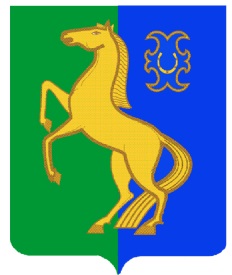        БАШҠОРТОСТАН РеспубликаҺы                                                  РЕСПУБЛИКА  БАШКОРТОСТАНЙƏРМƏКƏЙ РАЙОны                                                                        АДМИНИСТРАЦИЯ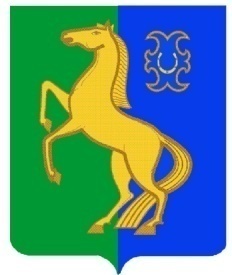          муниципаль районыныҢ                                                                   СЕЛЬСКОГО  ПОСЕЛЕНИЯҺигеҘенсе   Март ауыл Советы                                               ВОСЬМОМАРТОВСКИЙ  СЕЛЬСОВЕТ         ауыл билƏмƏҺе                                                                                     МУНИЦИПАЛЬНОГО     РАЙОНА         ХАКИМИƏТЕ                                                                                                 ЕРМЕКЕЕВСКИЙ  РАЙОН                         ҠАРАР                                                                  ПОСТАНОВЛЕНИЕ     07 февраль  2024 й.	                   №  10                         07 февраля  2024 г.       Об отмене постановления главы сельского поселения Восьмомартовский сельсовет муниципального района Ермекеевский район Республики  Башкортостан от 25.12.2019г. № 88 «Об утверждении порядка определения мест размещения контейнерных площадок для накопления твердых коммунальных отходов на территории сельского поселения  Восьмомартовский сельсовет муниципального района Ермекеевский район Республики Башкортостан»      			В соответствии с Федеральным законом 6 октября 2003 года № 131-ФЗ «Об общих принципах организации местного самоуправления в Российской Федерации, Федеральным законом от 24.06.1998 № 89-ФЗ «Об отходах производства и потребления», Постановлением Правительства Российской Федерации от 31.08.2018 № 1039 «Об утверждении Правил обустройства мест (площадок) накопления твердых коммунальных отходов и ведения их реестра», на основании протеста прокуратуры Ермекеевского района Республики Башкортостан 3-1-2024/Прдп18-24-20800043 от 30.01.2024, ПОСТАНОВЛЯЮ:1. Отменить постановление главы сельского поселения Восьмомартовский сельсовет муниципального района Ермекеевский район Республики  Башкортостан от 25.12.2019г. № 88 «Об утверждении порядка определения мест размещения контейнерных площадок для накопления твердых коммунальных отходов на территории сельского поселения  Восьмомартовский сельсовет муниципального района Ермекеевский район Республики Башкортостан».2. Настоящее постановление обнародовать на информационном стенде администрации и опубликовать официальном сайте сельского поселения  Восьмомартовский сельсовет муниципального района  Ермекеевский район Республики Башкортостан (https://vosmartsp.ru).3. Настоящее постановление вступает в силу со дня официального обнародования.Глава сельского поселения                                                    А.З.Латыпова